	1. KUŽELKÁŘSKÁ LIGA DOROSTU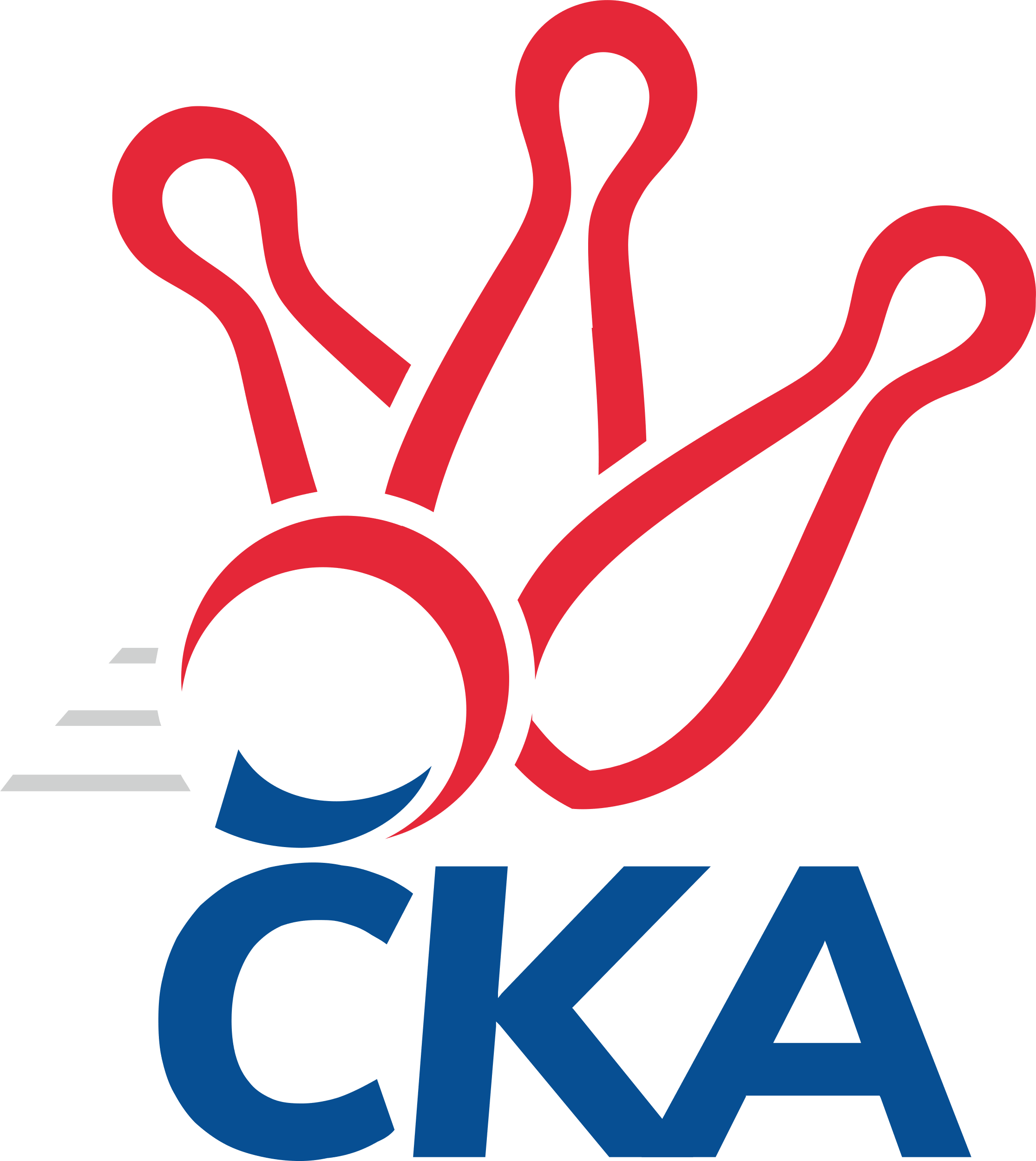 Č. 2Ročník 2023/2024	15.10.2023Nejlepšího výkonu v tomto kole: 1741 dosáhlo družstvo: SKK Náchod1.KLD D 2023/2024Výsledky 2. kolaSouhrnný přehled výsledků:SKK Náchod	- TJ Sokol Vracov	2:0	1741:1659		08.10.TJ Valašské Meziříčí	- SKK Hořice	0:2	1497:1537		15.10.KC Zlín	- Jiskra Hylváty	2:0	1608:1573		15.10.Tabulka družstev:	1.	SKK Náchod	2	2	0	0	4 : 0 	 	 1711	4	2.	KC Zlín	2	2	0	0	4 : 0 	 	 1602	4	3.	TJ Sokol Vracov	2	1	0	1	2 : 2 	 	 1654	2	4.	SKK Hořice	2	1	0	1	2 : 2 	 	 1473	2	5.	Jiskra Hylváty	2	0	0	2	0 : 4 	 	 1579	0	6.	TJ Valašské Meziříčí	2	0	0	2	0 : 4 	 	 1509	0Podrobné výsledky kola:	 SKK Náchod	1741	2:0	1659	TJ Sokol Vracov	Tomáš Hanuš	150 	 131 	 142 	130	553 	  	 545 	 137	142 	 135	131	Petr Bábík	Andrea Prouzová	146 	 150 	 122 	135	553 	  	 501 	 122	109 	 146	124	Jakub Valko	Veronika Kábrtová	128 	 151 	 164 	146	589 	  	 546 	 150	125 	 137	134	Filip Raštica	Danny Tuček	154 	 148 	 146 	151	599 	  	 568 	 145	143 	 134	146	Jaroslav Harcarozhodčí: Antonín HejzlarNejlepší výkon utkání: 599 - Danny Tuček	 TJ Valašské Meziříčí	1497	0:2	1537	SKK Hořice	Andrea Juříčková	133 	 125 	 129 	100	487 	  	 433 	 121	95 	 101	116	Dominik Tázlar	Tomáš Juříček	126 	 135 	 139 	118	518 	  	 531 	 137	125 	 149	120	Adam Hermoch	Jakub Pavlica	101 	 126 	 140 	125	492 	  	 501 	 140	124 	 105	132	Adéla Fikarová	Jakub Hrabovský	108 	 102 	 119 	134	463 	  	 505 	 133	139 	 121	112	Vít Černýrozhodčí: Jaroslav ZajíčekNejlepší výkon utkání: 531 - Adam Hermoch	 KC Zlín	1608	2:0	1573	Jiskra Hylváty	František Svoboda	125 	 122 	 132 	118	497 	  	 515 	 115	140 	 114	146	Jiří Komprs	Adam Záhořák	143 	 115 	 158 	117	533 	  	 471 	 125	106 	 131	109	Lucie Zelinková	Alexandr Polepil	125 	 139 	 118 	136	518 	  	 500 	 152	96 	 120	132	Anthony Šípek	Filip Mlčoch	136 	 139 	 137 	145	557 	  	 558 	 154	134 	 137	133	Vojtěch Morávekrozhodčí: Karel SkoumalNejlepší výkon utkání: 558 - Vojtěch MorávekPořadí jednotlivců:	jméno hráče	družstvo	celkem	plné	dorážka	chyby	poměr kuž.	Maximum	1.	Danny Tuček 	SKK Náchod	587.00	388.5	198.5	3.0	2/2	(599)	2.	Jaroslav Harca 	TJ Sokol Vracov	577.50	378.0	199.5	2.5	2/2	(587)	3.	Tomáš Hanuš 	SKK Náchod	555.50	374.5	181.0	4.0	2/2	(558)	4.	Alexandr Polepil 	KC Zlín	550.50	386.5	164.0	9.0	1/1	(583)	5.	Vojtěch Morávek 	Jiskra Hylváty	541.50	366.5	175.0	5.0	2/2	(558)	6.	Jiří Komprs 	Jiskra Hylváty	538.00	355.5	182.5	5.0	2/2	(561)	7.	Petr Bábík 	TJ Sokol Vracov	538.00	371.0	167.0	8.0	2/2	(545)	8.	Filip Mlčoch 	KC Zlín	535.00	366.5	168.5	9.5	1/1	(557)	9.	Tomáš Juříček 	TJ Valašské Meziříčí	533.50	367.0	166.5	11.5	2/2	(549)	10.	Filip Raštica 	TJ Sokol Vracov	533.50	369.0	164.5	9.5	2/2	(546)	11.	Adam Záhořák 	KC Zlín	516.00	352.0	164.0	10.0	1/1	(533)	12.	Jakub Valko 	TJ Sokol Vracov	515.50	359.5	156.0	8.0	2/2	(530)	13.	Adam Hermoch 	SKK Hořice	503.50	357.0	146.5	10.5	2/2	(531)	14.	František Svoboda 	KC Zlín	494.50	337.0	157.5	11.5	1/1	(497)	15.	Lucie Zelinková 	Jiskra Hylváty	484.50	353.5	131.0	9.5	2/2	(498)	16.	Andrea Juříčková 	TJ Valašské Meziříčí	481.50	345.5	136.0	14.5	2/2	(487)	17.	Jakub Hrabovský 	TJ Valašské Meziříčí	479.50	339.5	140.0	12.5	2/2	(496)	18.	Adéla Fikarová 	SKK Hořice	475.00	333.0	142.0	14.0	2/2	(501)	19.	Dominik Tázlar 	SKK Hořice	442.50	319.0	123.5	18.0	2/2	(452)		Veronika Kábrtová 	SKK Náchod	589.00	400.0	189.0	2.0	1/2	(589)		Andrea Prouzová 	SKK Náchod	553.00	372.0	181.0	7.0	1/2	(553)		Petr Doubek 	SKK Náchod	548.00	380.0	168.0	4.0	1/2	(548)		Tomáš Doucha 	SKK Náchod	506.00	346.0	160.0	10.0	1/2	(506)		Vít Černý 	SKK Hořice	505.00	336.0	169.0	9.0	1/2	(505)		Anthony Šípek 	Jiskra Hylváty	500.00	357.0	143.0	10.0	1/2	(500)		Jakub Pavlica 	TJ Valašské Meziříčí	492.00	361.0	131.0	17.0	1/2	(492)		Veronika Košťálová 	SKK Hořice	481.00	361.0	120.0	20.0	1/2	(481)		Patrik Lacina 	TJ Valašské Meziříčí	476.00	339.0	137.0	14.0	1/2	(476)Sportovně technické informace:Starty náhradníků:registrační číslo	jméno a příjmení 	datum startu 	družstvo	číslo startu
Hráči dopsaní na soupisku:registrační číslo	jméno a příjmení 	datum startu 	družstvo	26387	Jakub Pavlica	15.10.2023	TJ Valašské Meziříčí	Program dalšího kola:3. kolo5.11.2023	ne	10:00	SKK Hořice - SKK Náchod	5.11.2023	ne	10:00	TJ Sokol Vracov - KC Zlín	5.11.2023	ne	10:00	Jiskra Hylváty - TJ Valašské Meziříčí	Nejlepší šestka kola - absolutněNejlepší šestka kola - absolutněNejlepší šestka kola - absolutněNejlepší šestka kola - absolutněNejlepší šestka kola - dle průměru kuželenNejlepší šestka kola - dle průměru kuželenNejlepší šestka kola - dle průměru kuželenNejlepší šestka kola - dle průměru kuželenNejlepší šestka kola - dle průměru kuželenPočetJménoNázev týmuVýkonPočetJménoNázev týmuPrůměr (%)Výkon2xDanny TučekNáchod5991xVojtěch MorávekHylváty108.445581xVeronika KábrtováNáchod5891xFilip MlčochZlín108.255572xJaroslav HarcaVracov5681xAdam HermochHořice108.095311xVojtěch MorávekHylváty5582xDanny TučekNáchod107.595991xFilip MlčochZlín5571xVeronika KábrtováNáchod105.795892x
1xTomáš Hanuš
Andrea ProuzováNáchod
Náchod553
5532xTomáš JuříčekVal. Meziříčí105.45518